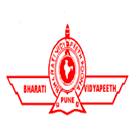 BHARATI VIDYAPEETHCOLLEGE OF ENGINEERING Navi Mumbai – 400614APPLICATION FOR THE PHOTOCOPY / REVALUATION OF THE ASSESSED ANSWERBOOKS                                                                       (SEM. III to VI ONLY)                                                       (Use separate form for each Semester)Branch: ET/IS/CO/ME/CM/IT        Class:- SE/TE       Semester:  III/IV/V/VI     CBCGS/CBSGS/Rev to CBSGS Exam.  Nov/Dec 2018                                  Exam. Seat No.Surname:_______________________________________Name:___________________________________________Father Name:____________________________________ Mobile No.:___________________________________________________________________CAST:  (SC/ST/DT/NT, Then attach the Self attested Xerox Copy of the Cast Certificate)       PARTICULARS OF SUBJECT/S APPLIED FOR PHOTOCOPY/REVALUATION OF ASSESSED ANSWERBOOK/S Fees:-1) Photocopy:- Rs. 50/- per Subject for Open & OBC Category & Rs. 25/- for (SC/ST/DT/NT)     2) Revaluation:- Rs. 250/- per Subject for Open & OBC Category & Rs. 125/- for (SC/ST/DT/NT)     3) Enclose the Photocopy of Gazette of current Result & Fees paid Receipt                                                                        AcknowledgementI__________________________________________________________Exam. Seat No._____________________of Sem.______________(CBCGS/CBSGS/REV. to CBGS), Branch_______________________________have filled the Photocopy/Revaluation Form. I have filled Form for              Subjects for Photocopy                                                                              Subjects for Revaluation 1___________________________________________           1___________________________________________2___________________________________________            2__________________________________________3___________________________________________            3__________________________________________4___________________________________________           4___________________________________________5___________________________________________            5__________________________________________6___________________________________________            6__________________________________________Date:- _________________ Signature of the Candidate:-__________________Exam Section Seal____________Sr. No.Name of the Subject/s for PhotocopyName of the Subject/s for RevaluationMarks ObtainedFees for PhotocopyFees for RevaluationTotal Amount123456                                                                                           Grand Total                                                                                           Grand Total                                                                                           Grand Total                                                                                           Grand Total